Other Resourcesby Marg Robertson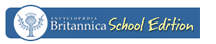 Computer 8 WikiOnline DictionariesOnline DictionariesMerriam-Websterdefinitions and hear pronunciationYour Dictionarydefinitions and hear pronunciationMerriam Webster Visual Dictionarymatch the word to the imageArtLex Art Dictionaryart termsOmniglotwriting systems & languages of the worldEncyclopedias & AlmanacsEncyclopedia.comEncyclopedia SmithsonianInfoPleaseWorld Almanac for KidsWorld Fact Book for KidsCIA World Fact Book21 Years CIA Fact BooksOnline AtlasesWorld Atlashttp://www.worldatlas.com/Map MachineMaps of All Countrieshttp://www.yourchildlearns.com/online-atlas.htmNystrom -  requires passwordGoogle Earth